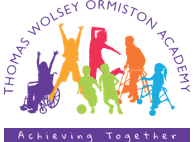 The Thomas Wolsey Ormiston Academy Communication Charter – Roles and ResponsibilitiesCommunication is the foundation of learning but is also a fundamental human right.  The Thomas Wolsey Communication Charter is based on the following principles which are embedded into all aspects of school life. The Academy will: Provide consistency of communication as far as is practicably possible. Promote a school-wide culture which encourages the repetition and over-learning of core language. Promote and support a total communication approach at all times. Provide lots of opportunity for children to have their voice heard in more formal contexts, e.g. School Council. Ensure children have increased opportunity to communicate with a greater range of less familiar people as they move up the school.  Promote a school-wide culture of dignity, courtesy and respect in the way all members of the school community communicate with each other. Adults will: Build positive, safe and nurturing relationships with all children across the school and especially those they work most closely with. Be attentive to, validate and respond to a child’s attempt to communicate, no matter how small or whether intentional or unintentional, (emerging communication). Allow all children, (and especially those using early intentional communication) the time and support to express themselves. Use language that is appropriate to the age and stage of each child, e.g. simple and appropriately-paced. Use communication means that are meaningful and relevant to each child, e.g. on-body signing. Be respectful of and responsive to a child’s indication that they wish to finish an activity. Encourage and create opportunities for children to communicate between themselves, if necessary facilitated by adults.  Model good conversation skills between each other. Actively seek to upskill themselves in the communication means most appropriate for the children they work with, e.g. Makaton, on-body signing, programming of AAC devices. Inform themselves of a child’s barriers to communication, e.g. sensory impairments or sensory processing issues. Children will: Develop the ability to share the communication space with adults and peers. Express their preferences and ideas and listen to and respect those of others. Be supported to leave school with an established and effective means of communication. 